Publicado en San Sebastián - Gipuzkoa el 15/11/2019 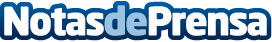 El Colegio de Farmacéuticos de Gipuzkoa recuerda la importancia del uso correcto de los antibióticos Para que sigan siendo efectivos, del 18 al 24 de noviembre se conmemora la Semana Mundial de Concienciación sobre el Uso de Antibióticos con el objetivo aumentar la concienciación sobre la resistencia a los antibióticos y fomentar las mejores prácticas. El COFG se suma a esta Semana con sus consejos a la ciudadanía para un uso correcto de los antibióticos que se pueden visualizar en el siguiente vídeo: https://bit.ly/37aBZOoDatos de contacto:Colegio Oficial de Farmacéuticos de Gipuzkoa Comunicación943223750Nota de prensa publicada en: https://www.notasdeprensa.es/el-colegio-de-farmaceuticos-de-gipuzkoa_1 Categorias: Medicina Industria Farmacéutica Veterinaria http://www.notasdeprensa.es